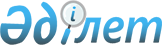 Об установлении публичного сервитута государственному учреждению Управление энергетики и жилищно-коммунального хозяйства акимата Костанайской областиРешение акима села Алтынсарино Камыстинского района Костанайской области от 3 мая 2022 года № 4
      В соответствии со статьями 19, 69 Земельного кодекса Республики Казахстан, статьей 35 Закона Республики Казахстан "О местном государственном управлении и самоуправлении в Республике Казахстан" аким села Алтынсарино РЕШИЛ:
      1. Установить государственному учреждению "Управление энергетики и жилищно-коммунального хозяйства акимата Костанайской области" публичный сервитут на земельный участок общей площадью 6,25 гектара, расположенном на территории села Алтынсарино, Камыстинского района, Костанайской области для эксплуатации газопровода, построенного по проекту "Строительство газораспределительных сетей в селе Алтынсарино Камыстинского района Костанайской области".
      2. Государственному учреждению "Аппарат акима села Алтынсарино акимата Камыстинского района" в установленном законодательством Республики Казахстан порядке обеспечить:
      1) в течение двадцати календарных дней со дня подписания настоящего решения направление его копии в электронном виде на государственном и русском языках в филиал Республиканское государственное предприятие на праве хозяйственного ведения "Институт законодательства и правовой информации Республики Казахстан" для официального опубликования и включения в Эталонный контрольный банк нормативных правовых актов Республики Казахстан;
      2) размещение настоящего решения на интернет - ресурсе акимата Камыстинского района после его официального опубликования.
      3. Контроль за исполнением настоящего решения оставляю за собой.
      4. Настоящее решение вводится в действие со дня его первого официального опубликования.
					© 2012. РГП на ПХВ «Институт законодательства и правовой информации Республики Казахстан» Министерства юстиции Республики Казахстан
				
      Аким села Алтынсарино 

Г. Аведова
